00638-2019-0002I. II. IV.BG-гр.Симеоновград:Обявление за приключване на договор за обществена поръчкаІ: ВъзложителПубличенI.1)Наименование и адресНационален идентификационен No (ЕИК): 000903729BG422, Община Симеоновград, пл.Шейновски № 3, За: Мими Дачева и Гергана Димова, България 6490, гр.Симеоновград, Тел.: 0359378123 41, E-mail: obshtina_simeonovgrad@abv.bg, Факс: 0359378120 06Интернет адрес/и:Основен адрес (URL): www.simeonovgrad.bg.Адрес на профила на купувача (URL): http://www.simeonovgrad.bg/profilebuyer.I.2)Вид на възложителяРегионален или местен органI.3)Основна дейностОбществени услугиІI: Процедура, предхождаща сключването на договораII.1)Обект на поръчкатаСтроителствоІI.2)Процедурата е открита с решение№: 53 от 22.02.2019 г. ІI.3)Уникален № на поръчката в Регистъра на обществениет поръчки00638-2019-0002ІI.4)Описание на предмета на поръчкатаБЛАГОУСТРОЯВАНЕ И РЕХАБИЛИТИРАНЕ НА ПЛОЩИ ЗА ОБЩЕСТВЕНО ПОЛЗВАНЕ И РЕМОНТ НА КМЕТСТВО“ ПО ОБОСОБЕНИ ПОЗИЦИИ:Обособена позиция № 2: „Благоустрояване на междублокови пространства и изграждане на детски площадки".В предметния обхват на обособената позиция се включва ремонт на междублоковите пространства в гр.Симеоновград.III: Условия на договораІII.1)Номер на договора: 62 от 14.05.2019 г. ІII.2)Договорът е сключен следпроцедура за възлагане на обществена поръчкаПоръчката е възложена на обединениеНЕIII.3)Изпълнител по договораBG422, БИОТЕРМ ЕООД, ул. П.Р.Славейков №10, България 6300, гр.Хасково, Тел.: 08880040 41, E-mail: biotermbg@gmail.com, Факс: 08857402 31Изпълнителят е МСП: неІII.4)При изпълнението участват подизпълнителиНЕІII.5)Предмет на договораБЛАГОУСТРОЯВАНЕ И РЕХАБИЛИТИРАНЕ НА ПЛОЩИ ЗА ОБЩЕСТВЕНО ПОЛЗВАНЕ И РЕМОНТ НА КМЕТСТВО ПО ОБОСОБЕНИ ПОЗИЦИИ: Обособена позиция № 2: „Благоустрояване на междублокови пространства и изграждане на детски площадки"ІІI.6)Срок на изпълнениеСрок в дни90ІII.7)Стойност, посочена в договора41430 BGN без ДДСIII.8)Обществената поръчка е във връзка с проект и/или програма, финансиран/а със средства от Европейския съюзНЕIV: Приключване на договорадоговорът е изпълненІV.1)Дата на приключване27.09.2019 г. ІV.3)Договорът е изменянНЕІV.4)Договорът е изпълнен в срокДАІV.5)Договорът е изпълнен в пълен обемДАІV.6)Информация за изплатената сума по договора41430 BGN без ДДСІV.7)Във връзка с изпълнението на договора се дължат или са платени неустойкиНЕV: Допълнителна информацияVI: Дата на изпращане на настоящото обявление25.10.2019 г. VII: ВъзложителVII.1)Трите имена: Живко Семов ЧакъровVII.2)Длъжност: ВрИД Кмет на община Симеоновград-Съгласно Решение №374/18.09.2019г. на ОбС-Симеоновград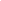 